               ПАМЯТКА ДЛЯ РОДИТЕЛЕЙ           «ЧТО ДОЛЖЕН ЗНАТЬ и УМЕТЬ                      РЕБЁНОК  5-6  ЛЕТ» 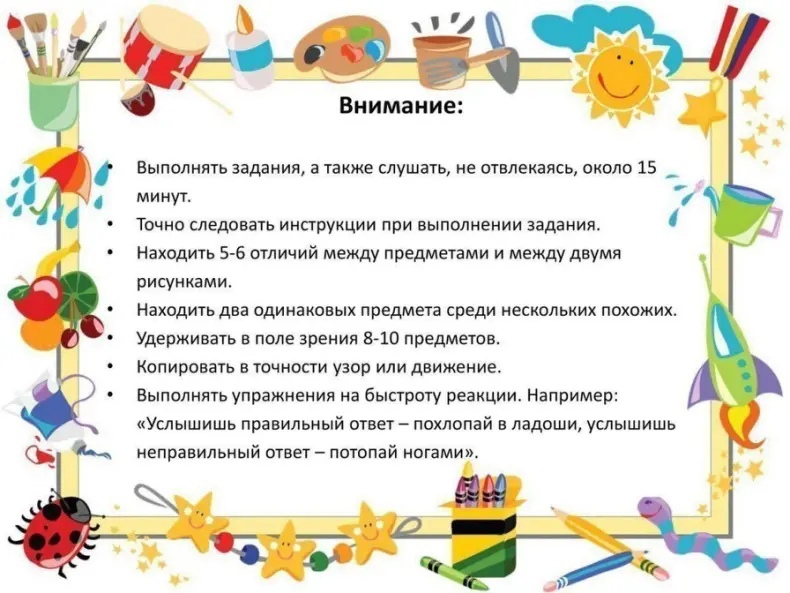 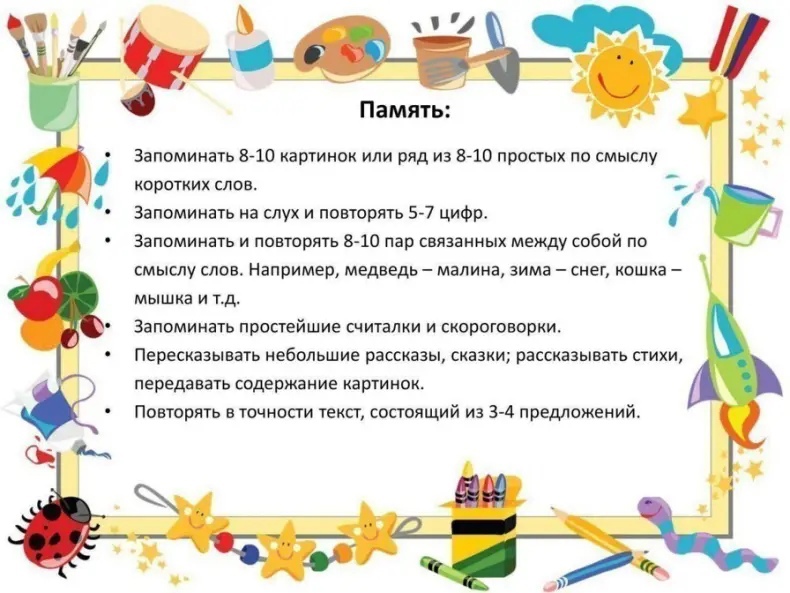 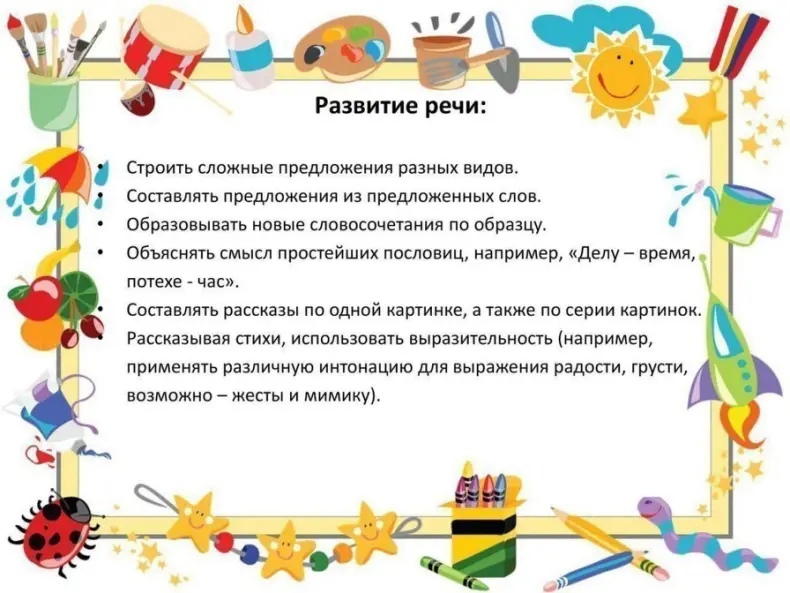 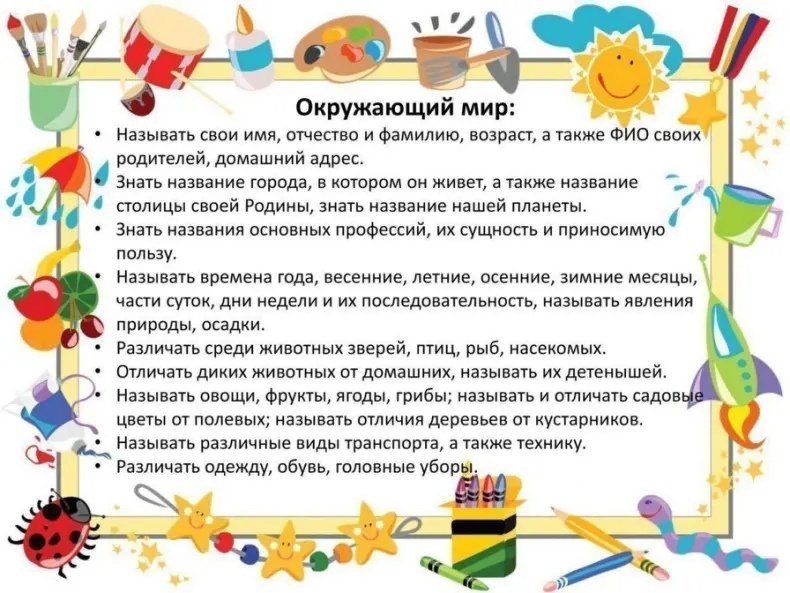 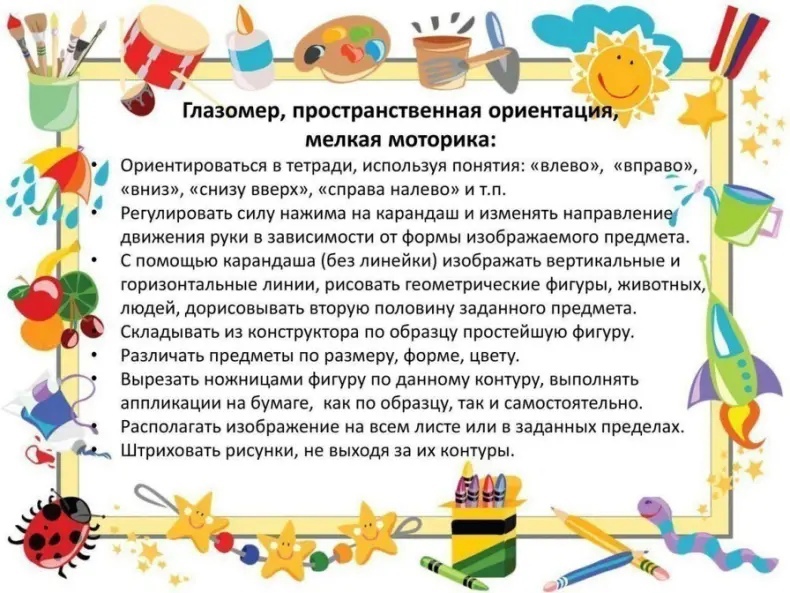 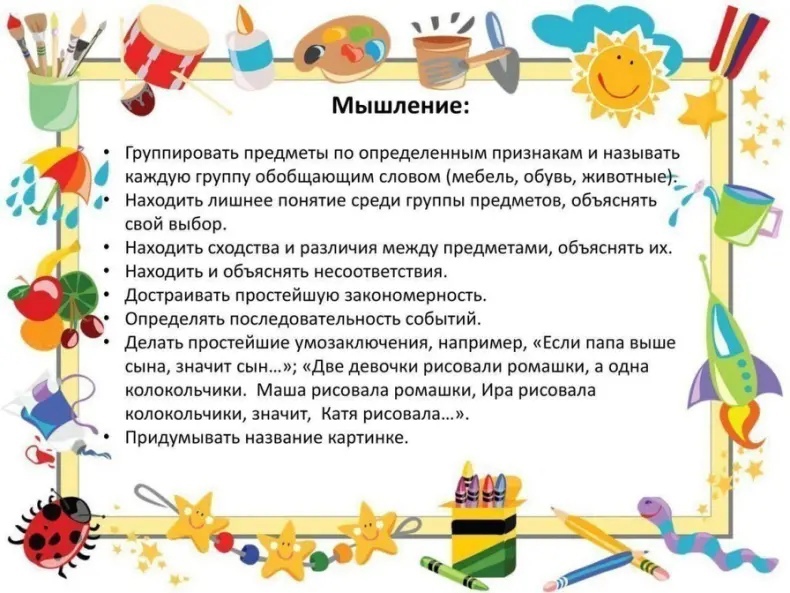 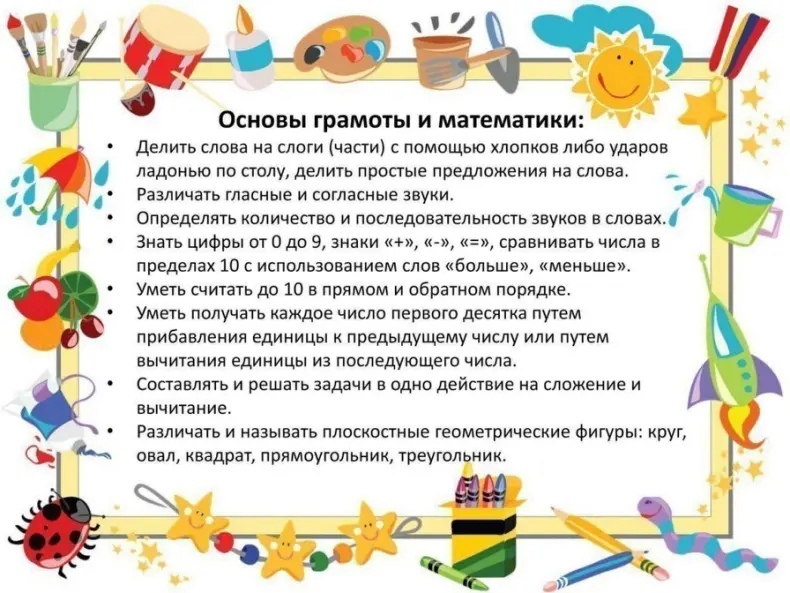 